Chapter 9 – The Age of JacksonSection 2 – Jackson’s AdministrationDirections: Read pages 288-293 in the Holt (RED) book. Answer the questions below in complete sentences.On what were the economies of the northern, southern, and western states based?__________________________________________________________________________________________________________________________________________________________________________________________________________________________________How might the sectional issues involved in the dispute over the Tariff of Abominations lead to future problems between North and South?__________________________________________________________________________________________________________________________________________________________________________________________________________________________________What roles did Daniel Webster and John C. Calhoun play in the Nullification crisis?__________________________________________________________________________________________________________________________________________________________________________________________________________________________________What problems resulted from weakening the Bank?__________________________________________________________________________________________________________________________________________________________________________________________________________________________________Why did Jackson veto the bill to renew the Second Bank of the United States?__________________________________________________________________________________________________________________________________________________________________________________________________________________________________What caused the Panic of 1837?__________________________________________________________________________________________________________________________________________________________________________________________________________________________________How did the Whig Party win the election of 1840?__________________________________________________________________________________________________________________________________________________________________________________________________________________________________Why do you think Jackson chose not to run for the presidency in 1836? Do you think he made the right decision? Why?__________________________________________________________________________________________________________________________________________________________________________________________________________________________________Use the interactive graphic organizer to identify the problems that the nation faced during Jackson’s presidency. 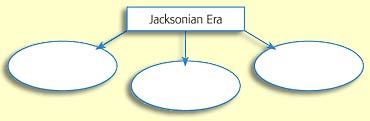 